St John Nepomucene KINDERGARTEN Registration Form         DUE July 15, 2021    		                                                                                                Office use only								                    Date rec’d______/_____/_____							                                            Tot. owed_______   Amt. paid_______							               Balance due_______					                                           Check #__________Mother’s Last, First Name______________________________________,_____________________________________Maiden Name______________________________________Father’s Last, First Name_______________________________________,______________________________________Address where all church mail should be sent-    ___________________________________________________________         ___________________________________________________________    Home Phone - ____________________ Phone to be called for cancellations________________________, whose phone is this?____________________________Provide your Email __________________________________________________Emergency contact ______________________________, _________________________, _________________________					Name				phone				alternate phoneAll new students must include a copy of Baptismal certificate, unless Baptized at St. John Nepomucene orRegistration cannot be processed.Kindergarten will be an at home program1-______________________________________________  ___/____/___  __________    ________________Child’s legal name						birth date       religion grade       church of BaptismMy child is allergic to______________________________________________________________   My child has no allergies__________(parent’s initials)2-______________________________________________  ___/____/___  __________    ________________Child’s legal name						birth date       religion grade       church of BaptismMy child is allergic to______________________________________________________________   My child has no allergies__________(parent’s initials)3-_______________________________________________  ___/____/___  __________    ________________Child’s legal name						birth date       religion grade       church of BaptismMy child is allergic to______________________________________________________________   My child has no allergies__________(parent’s initials)Do any of your children have an IEP/ 504 program at the school they attend?  If so please explain so we may best serve you__________________________________________________________________________________________			All info will be kept confidential, it is just for us to better place your child~ Please enclose fee of $110 for one child, $160 for 2 or more children.  Early Bird discount!!!!!!!  Submit payment by July 1st and pay the rate of $100 or $150!  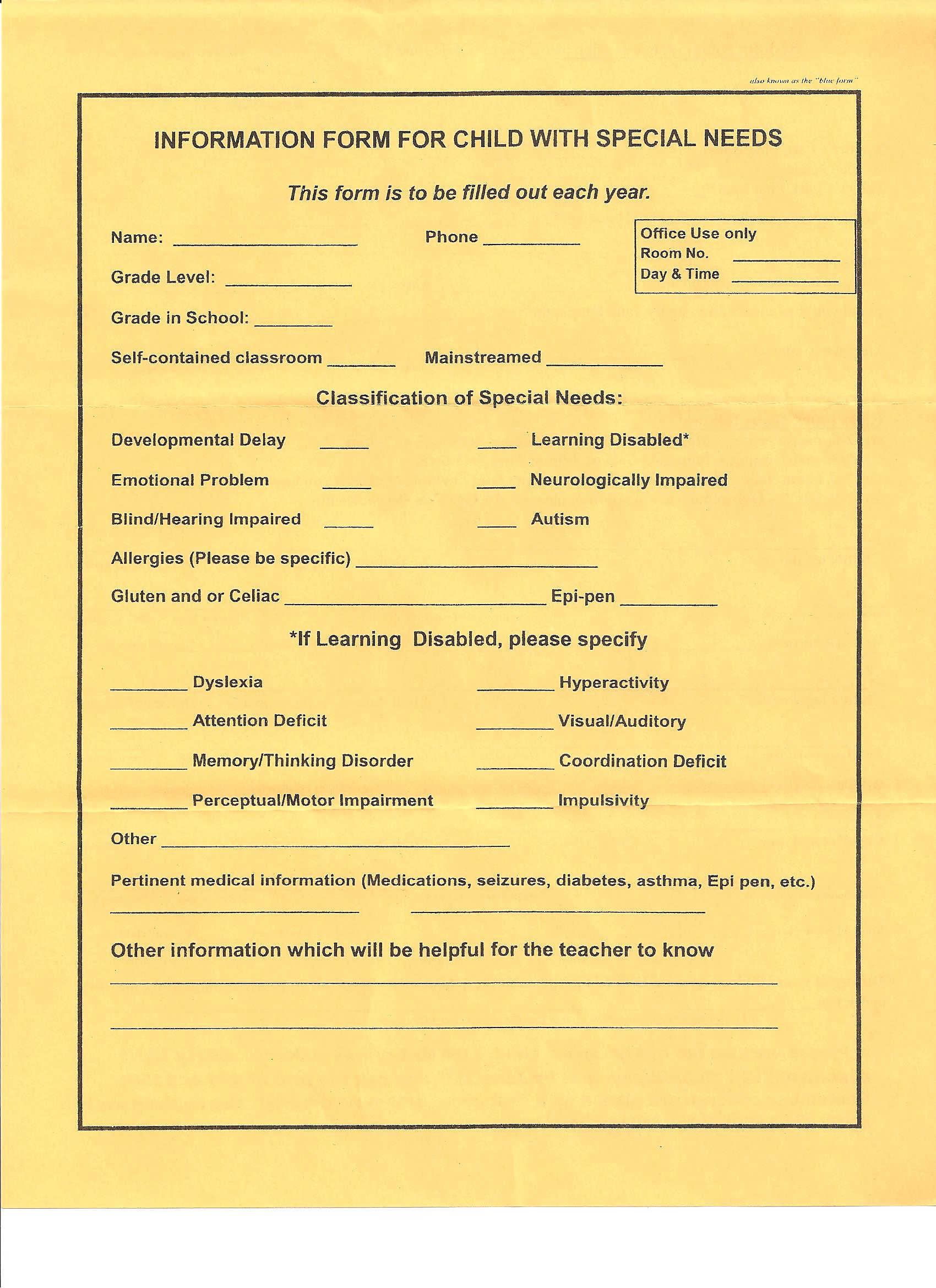 